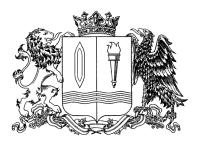 Ивановская областьФурмановский муниципальный районСОВЕТ ФУРМАНОВСКОГО ГОРОДСКОГО ПОСЕЛЕНИЯТретьего созываРЕШЕНИЕот 28 мая 2020 года                                                                                                            № 21О приостановлении действия отдельных положений Решения Совета Фурмановского городского поселения от 30.01.2020 № 2 «Об утверждении Положения о бюджетном процессе Фурмановского городского поселения» и установлении особенностей исполнения бюджетов бюджетной системы Российской Федерации в 2020 году	В соответствии с Бюджетным кодексом Российской Федерации, Федеральным законом от 12.11.2019 N 367-ФЗ  «О приостановлении действия отдельных положений Бюджетного кодекса Российской Федерации и установлении особенностей исполнения бюджетов бюджетной системы Российской Федерации в 2020 году», Уставом Фурмановского городского поселения, Совет Фурмановского городского поселенияРЕШИЛ:1. Приостановить до 1 января 2021 года действие подпункта 4.1. пункта 4, абзацев четвертого, пятого и седьмого подпункта 7.1., подпунктов  7.3.-7.4.  пункта 7 (в части сроков) приложения к решению Совета Фурмановского городского поселения от 30.01.2020 № 2 «Об утверждении Положения о бюджетном процессе Фурмановского городского поселения». 2. Настоящее Решение вступает в силу с момента официального опубликования и распространяет свое действие на правоотношения, возникшие с 01.04.2020 г.3.Опубликовать настоящее Решение в официальном источнике опубликования муниципальных правовых актов и иной официальной информации Совета Фурмановского городского поселения «Городской вестник» и разместить  на официальном сайте администрации Фурмановского муниципального района (www.furmanov.su) в информационно-телекоммуникационной сети «Интернет».4. Возложить контроль за исполнением настоящего Решения на постоянную комиссию Совета Фурмановского городского поселения по бюджету, финансово-экономическим вопросам и налоговой политике.Глава Фурмановскогогородского поселения                                                                            О.В.Прохоров